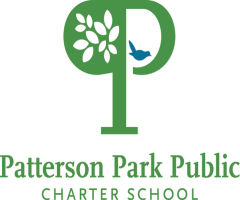 School-Parent Compact 2017-2018This agreement is our promise to work together to share responsibility for student learning, achievement and success.  This compact is aligned with our School Accountability Plan goals to promote the mission of the school, student progress, attendance and a positive school climate.  --------------------------------------------------------------------------------------------------------------------------------------------------------------------------------------------------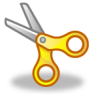 PPPCS Teacher/Administrator ______________________  Parent/Guardian______________________      Student _______________________ Date ___________________                                               Date___________________	                           Date_______________________	Pacto de la Escuela-Padres 2017-2018Este acuerdo es nuestra promesa a trabajar juntos para compartir la responsabilidad para el aprendizaje, logros  y éxitos de los estudiantes.  Este pacto esta alineado con las metas del Plan de Contabilidad Escolar para promover la misión de la escuela, el progreso de estudiantes, asistencia y un ambiente positivo. --------------------------------------------------------------------------------------------------------------------------------------------------------------------------------------------------------------------------------------------------------------------------------------------------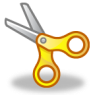 Maestro/Administrador de PPPCS_____________________   Padre/Guardián______________________  Estudiante _______________________Fecha ____________________		                              Fecha ____________________		   Fecha ____________________ACADEMIC ACHIEVEMENTAs a school, we willAs a family, we willAs a student, I willACADEMIC ACHIEVEMENTUse data to deliver high quality curriculum with a whole-child approach to address the needs of all learners.Check to see that my child completes the homework and projects that are assigned.  Complete my work, follow directions and be actively engaged in classwork.ACADEMIC ACHIEVEMENTProvide opportunities for students to develop skills in order to gain proficiency in school and state assessments.  Encourage my child to discuss homework, classwork, report card grades and academic goals with me.Do all my homework every night and ask for help when needed.ACADEMIC ACHIEVEMENTChallenge every child academically through interdisciplinary, thematic, hands-on learning.Set high expectations, and encourage my child to work hard and to do well in school.Put forth my best effort every day.ATTENDANCE AND SCHOOL CLIMATEPromote a safe and welcoming school climate, encouraging  attendance, positive behavior and motivation.Assure my child arrives to school on time each day in uniform, ready to learn. Ensure that my child receives adequate sleep and nutrition for learning.Come to school every day prepared to learn.ATTENDANCE AND SCHOOL CLIMATEDevelop character by cultivating civility, perseverance, resilience and shared responsibility.Set a good example, and encourage my child to demonstrate good character. Listen, participate, respect , and show appreciationCOMMUNICATION AND FAMILY ENGAGEMENTCommunicate regularly with families, in an understandable format and language, about progress and school events through newsletters, phone calls, progress reports, and conferences.Read communications from school and communicate with staff about questions I have about school programs and my child’s progress.Share my school work and communications with my family every day.COMMUNICATION AND FAMILY ENGAGEMENTProvide opportunities for communication with staff and activities that support parents in helping their children in all subjects.Participate in parent-teacher conferences and other activities that support student learning.Share my school work and communications with my family every day.COMMUNICATION AND FAMILY ENGAGEMENTProvide opportunities for families to take part in decision-making and involvement at the school, including HOPPP and volunteering.Commit to 20 volunteer hours per year to support my child, the school and the school community.Contribute my time and talents to home, school and community.COMMUNICATION AND FAMILY ENGAGEMENTPartner with the community to support student success, healthy families and strong neighborhoods.Commit to 20 volunteer hours per year to support my child, the school and the school community.Contribute my time and talents to home, school and community.Como escuela, vamos a Como familia, vamos aComo estudiante, voy a LOGRO ACADEMICOUsar datos para dar un currículo de alta calidad para que se dirija las necesidades de todos los estudiantes, y al niño en su totalidad. Asegurar que mi niño termine las tareas y proyectos asignados.  Completar my tarea, seguir las direcciones, y ser involucrado activamente en mi trabajo.LOGRO ACADEMICOProveer oportunidades para estudiantes a desarrollar destrezas para ganar capacidad en exámenes de la escuela y del estado.   Hablar con mi niño sobre la tarea, su trabajo de clase, calificaciones, y sus metas académicas.  Hacer mi tarea cada noche y solicitar ayuda cuando la necesito.LOGRO ACADEMICODesafiar a todos los niños con un currículo interdisciplinario, temático, y  interactivo.Ayudar a  mi niño que tenga éxito en la escuela, animarlo que se empeñe,  y tener expectaciones altas. Demostrar mi mejor esfuerzo cada día.ASISTENCIA Y UN AMBIENTE POSITIVO DE LA ESCUELAPromover un ambiente de la escuela que es seguro, que le da la bienvenida, y que fomenta la asistencia, comportamiento positivo y la motivación.Asegurar que mi niño llegue a tiempo cada día en su uniforme y listo a aprender. Asegurar que mi niño reciba descanso y nutrición adecuado para aprender.Venir a la escuela preparado para aprender todos los días.  ASISTENCIA Y UN AMBIENTE POSITIVO DE LA ESCUELADesarrollar modales  buenas por cultivar civilidad, la  perseverancia, la resistencia y la responsabilidad compartida. Ser un buen ejemplo, y dar ánimo a mi niño  a demostrar buen carácter. Escuchar, participar, respetar y mostrar agradecimiento.COMMUNICACION Y EL INVOLUCRAMIENTO DE FAMILIASComunicarse regularmente con familias, en una forma e idioma comprensible, sobre progreso y eventos de la escuela a través de boletines, teléfono, reportes de progreso,  y conferencias. Leer avisos y comunicaciones de la escuela y comunicarse con personal sobre preguntas que tengo sobre programas de la escuela e el progreso de mi niño. Compartir mis tareas y las comunicaciones de la escuela con mi familia cada día.COMMUNICACION Y EL INVOLUCRAMIENTO DE FAMILIASProveer oportunidades para comunicación con personal y actividades que apoyen a los padres a ayudar sus niños en los sujetos.Participar en conferencias entre maestros y padres, y otras actividades que apoyen el aprendizaje de mi estudiante.Compartir mis tareas y las comunicaciones de la escuela con mi familia cada día.COMMUNICACION Y EL INVOLUCRAMIENTO DE FAMILIASProveer oportunidades para familias a estar parte de hacer decisiones y en involucramiento en la escuela, incluyendo HOPPP y el programa de voluntarios.Comprometerse a 20 horas de voluntario cada año para apoyar mi niño, la escuela y la comunidad escolar.Contribuir mis talentos y tiempo al hogar, a la escuela y a nuestra comunidad.COMMUNICACION Y EL INVOLUCRAMIENTO DE FAMILIASTrabajar con la comunidad para apoyar el éxito del estudiante, familias sanas y vecindarios fuertes.Comprometerse a 20 horas de voluntario cada año para apoyar mi niño, la escuela y la comunidad escolar.Contribuir mis talentos y tiempo al hogar, a la escuela y a nuestra comunidad.